LÖSUNGSBLATT SW 36Die Lösungsblätter musst du nicht ausdrucken.   
Du kannst die Lösungen hier vergleichen!  ARBEITSBLATT 1: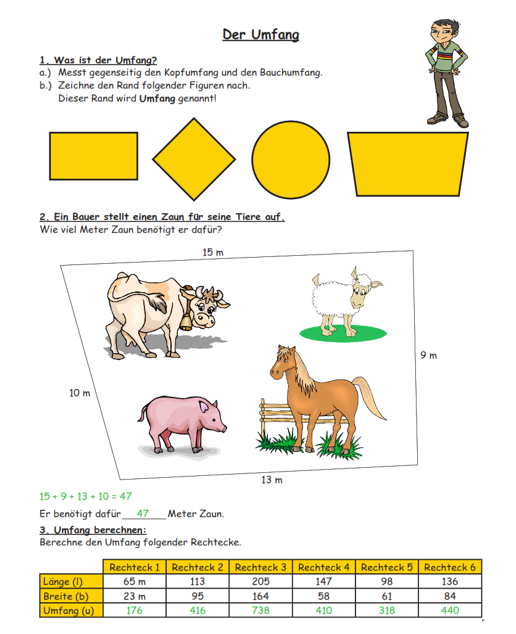 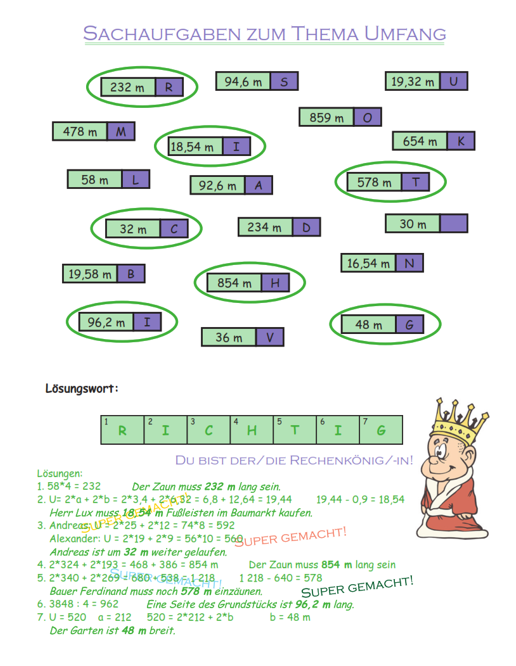 ARBEITSBLATT 2: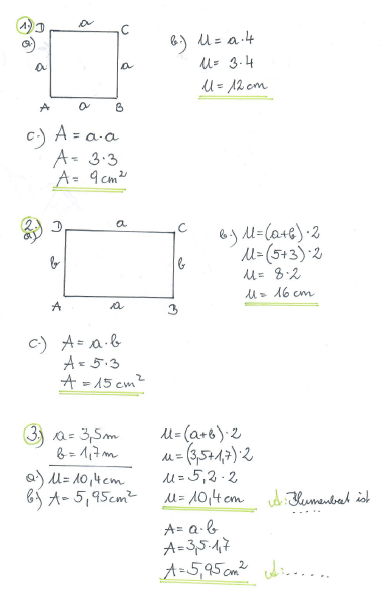 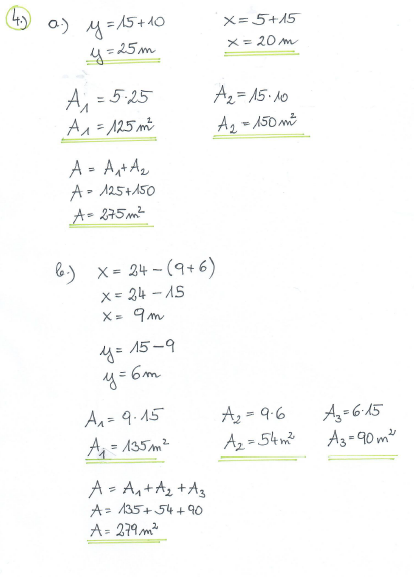 ARBEITSBLATT 3: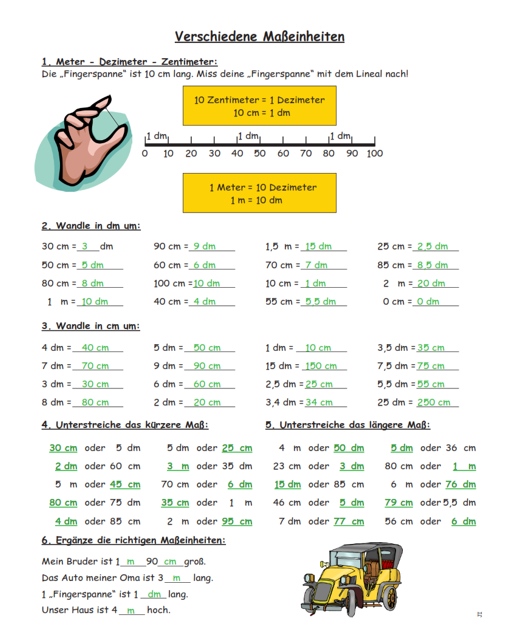 ARBEITSBLATT 4: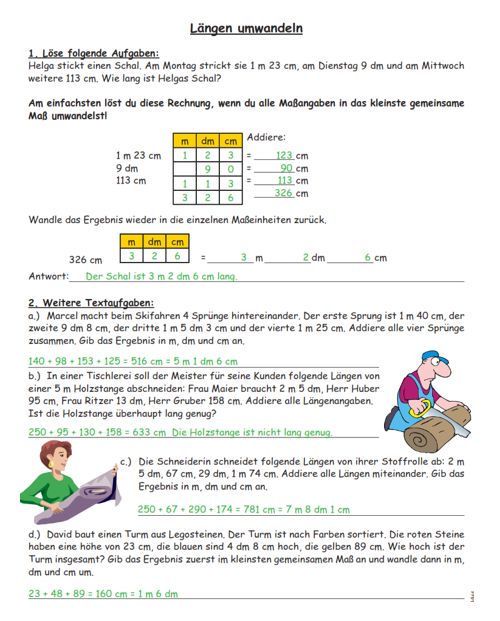 